Gminny Konkurs Plastyczny„DZIEŁA ALEKSANDRA FREDRY W MALARSTWIE ”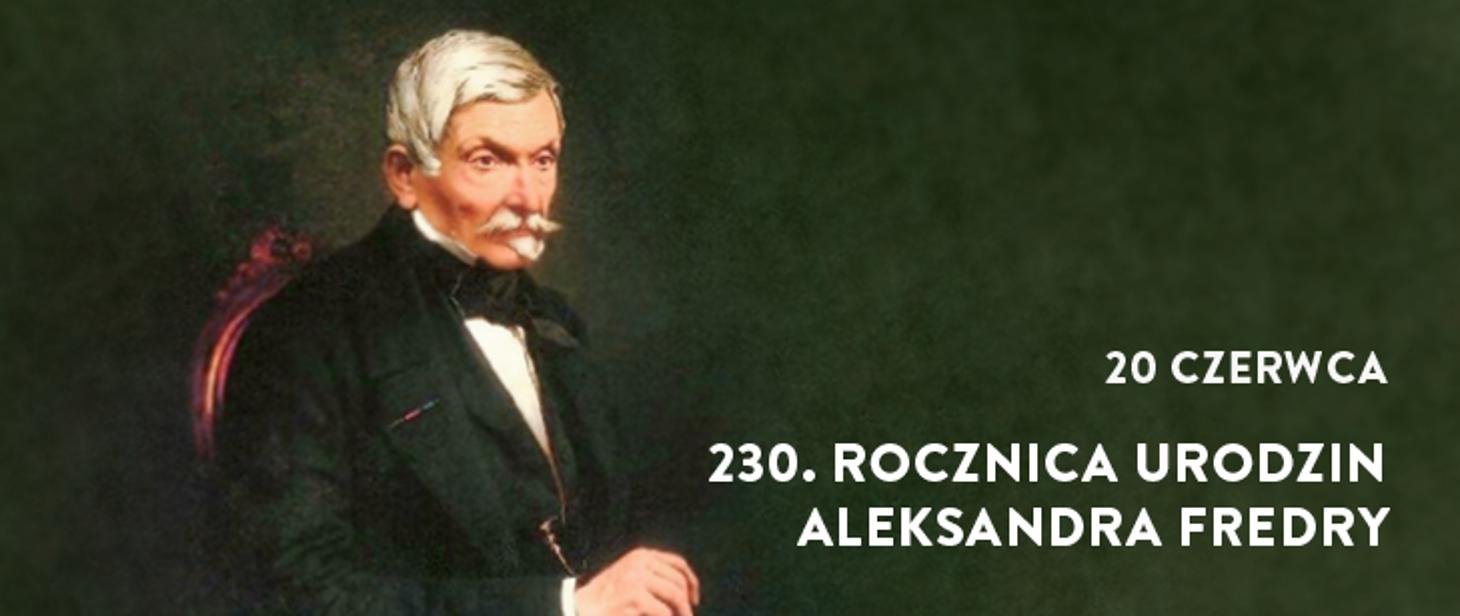 Źródło: https://www.gov.pl/REGULAMINOrganizator: Gminna Biblioteka Publiczna w Żyrakowie , adres: Żyraków 77, 39-204 ŻyrakówGłówne założenia konkursu:Promocja twórczości Aleksandra Fredry wśród dzieci i młodzieży.Rozbudzanie i rozwijanie wrażliwości estetycznej oraz zdolności artystycznych.Upowszechnianie inicjatyw twórczych.Adresaci konkursu: Uczniowie szkół w kategoriach:Szkoły podstawowe klasy I – III.Szkoły podstawowe klasy IV – VI.3.Szkoły podstawowe klasy VII-VIII.Kryteria oceny:Zgodność z tematem.Własna interpretacja tematu.Samodzielność wykonania.Warsztat pracy – swoboda posługiwania się techniką akrylową lub olejną.Walory artystyczne.Nagrody:Z każdej kategorii konkursowej zostaną wyłonione trzy pierwsze miejsca, trzy drugie miejsca i trzy trzecie miejsca, które będą uhonorowane nagrodami rzeczowymi.Jury ma prawo do przyznania wyróżnień.Decyzja jury jest ostateczna i niepodważalna.Nagrody wręczone będą na uroczystym wernisażu otwierającym wystawę pokonkursową w siedzibie Organizatora.Rozstrzygnięcie konkursu nastąpi do dnia 06.11.2023 r. ; o wynikach konkursu laureaci zostaną powiadomieni drogą e-mailową (na adres poczty elektronicznej szkoły) oraz telefonicznie.Wręczenie nagród nastąpi w dniu 14.11. 2023 r. w Gminnej Bibliotece Publicznej w Żyrakowie. Przepisy ogólne:Wykonanie pracy plastycznej zainspirowanej konkretnym dziełem A. Fredry (wierszem, bajką, komedią, etc.).Format pracy:   30x40cm.Wykonanie pracy w technice malarskiej – akryl lub olej, podobrazie bawełniane malarskie (płótno).Każdy uczestnik może złożyć TYLKO JEDNĄ pracę.Nie przyjmujemy prac zbiorowych.Do pracy musi być przyklejona (na odwrocie), wypełniona DRUKOWANYMI LITERAMI karta zgłoszeniowa (Załącznik nr 1).Podpisanie przez opiekuna prawnego karty zgłoszeniowej jest równoznaczne z wyrażeniem przez niego zgody na udział osoby małoletniej w konkursie.Prace na Konkurs Plastyczny ”DZIEŁA ALEKSANDRA FREDRY W MALARSTWIE” należy dostarczyć osobiście do Gminnej Biblioteki Publicznej w Żyrakowie w nieprzekraczalnym terminie do 20.10.2023 r.; decyduje data wpłynięcia pracy;Prace dostarczone po terminie nie będą oceniane przez jury;Organizator nie ponosi odpowiedzialności za uszkodzenia złożonych prac. W związku z tym zaleca się dokładne ich opakowanie.Prace złożone, uszkodzone i pogięte nie będą oceniane.Prace złożone na konkurs przechodzą na własność Organizatora i nie podlegają zwrotowi.Organizatorzy konkursu zastrzegają sobie prawo do opublikowania imion, nazwisk, i informacji o miejscu zajętym przez laureatów konkursu oraz zdjęć laureatów konkursu na stronach internetowych po uzyskaniu odpowiednich zgód od rodziców/opiekunów prawnych uczestników Konkursu. 